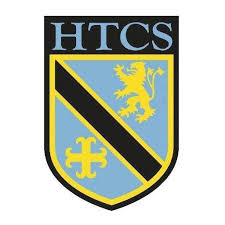 Unit: Natural Planet – Geography RocksUnit: Natural Planet – Geography RocksUnit: Natural Planet – Geography RocksUnit: Natural Planet – Geography RocksUnit: Natural Planet – Geography RocksUnit: Natural Planet – Geography RocksBe an #excellentgeographerBe an #excellentgeographerBe an #excellentgeographerBe an #excellentgeographerBe an #excellentgeographerBe an #excellentgeographerBig ConceptsPlace, Scale, Environment, Interconnection, ChangeFiltersSocial, Economic, EnvironmentalToolsProblem-solving, Numeracy &Literacy, Team-work, Spatial Awareness,Self-managementToolsProblem-solving, Numeracy &Literacy, Team-work, Spatial Awareness,Self-managementToolsProblem-solving, Numeracy &Literacy, Team-work, Spatial Awareness,Self-managementToolsProblem-solving, Numeracy &Literacy, Team-work, Spatial Awareness,Self-managementKey ideasKey ideasKey ideasProgressProgressProgressRAGGeology is the study of rocks.Geology is the study of rocks.Geology is the study of rocks.The Geological Timescale describes the timing of events that have taken place throughout Earth’s history and is divided into eras and periods.The Geological Timescale describes the timing of events that have taken place throughout Earth’s history and is divided into eras and periods.The Geological Timescale describes the timing of events that have taken place throughout Earth’s history and is divided into eras and periods.Igneous, sedimentary and metamorphic rocks change as part of the rock cycle.Igneous, sedimentary and metamorphic rocks change as part of the rock cycle.Igneous, sedimentary and metamorphic rocks change as part of the rock cycle.The processes of erosion and weathering have led to the creation of limestone landforms above and below ground.The processes of erosion and weathering have led to the creation of limestone landforms above and below ground.The processes of erosion and weathering have led to the creation of limestone landforms above and below ground.Limestone in the Yorkshire Dales has created a range of opportunities and challenges that need to be managed.Limestone in the Yorkshire Dales has created a range of opportunities and challenges that need to be managed.Limestone in the Yorkshire Dales has created a range of opportunities and challenges that need to be managed.LessonLearning FocusAssessmentKey Words1The rocks of Yellowstone National ParkTo think about what we already know about rocks.To recognise and name some rocks, their features and landscapes.To describe the Geology of the UK and North East England.Description of appearance and features of different rocks and minerals.Geology, National Park, Quartz, Chalcedony, Haematite, Calcite, Obsidian, Pyrites, Sandstone, Pumice2The Geological TimescaleTo understand how the geological timescale is divided into eras and periods.To name key events in the Earth’s history and when they occurred.Retrieval PracticeConstructed geological timescale colour-coded by era with key events and rock formations visually represented.Cenozoic, Era, Geological timescale, Mesozoic, Palaeozoic, Period3Igneous, Metamorphic and Sedimentary RocksFrayer Model: EraTo name the three types of rocks.To describe and explain how the three types of rock are formed and their characteristics.Matching activity to sort formation, characteristics and examples of igneous, sedimentary and metamorphic rock.Igneous, Metamorphic, Sedimentary4The Rock CycleTo describe the rock cycle and name the key processes.To explain how igneous, sedimentary and metamorphic rocks change as part of the rock cycle.Retrieval PracticeMap from memory rock cycle.Completion of rock cycle diagram with key processes, rock types and examples.Extended writing task to describe ‘journey’ around the rock cycle.Cementation, Compacting, Erosion, Heat, Melting, Pressure, Weathering5Limestone and WeatheringFrayer Model: Sedimentary RockTo be able to describe the location of limestone scenery found in the UKTo describe and explain the effects of chemical and physical weathering on exposed limestone.Description of pattern of limestone scenery in UK and Ireland.Explanation of weathering processes focusing on carbonationCreative writing task to describe interaction of weather and rock.Calcium carbonate, Chemical Weathering, Carbonic Acid, Landscape, Limestone, Scenery, Sedimentary Rock6Limestone PavementTo describe the pattern of limestone scenery in the UK and Ireland.To identify and describe the key characteristics of limestone pavement.Triple ChallengeLabelled diagram of key features of limestone pavement.Design of ‘chocolate bar’ to represent features of limestone pavement at Malham Cove.Bedding plane, Clint, Glaciation, Gryke, Joint, Limestone Pavement, Permeable7Limestone CavesTo identify and describe underground limestone features.To explain how stalagmites, stalactites and pillars are formed.Retrieval PracticeAnnotated diagram to explain formation of stalactites and stalagmites as a result of weathering processes.Construction of limestone cave and key features from Play Doh.Calcium Carbonate, Cave, Cavern, Chemical Solution, Pillar, Sink Hole, Stalactite, Stalagmite, Underground River8Rocks and OS MapsFrayer Model: LimestoneTo identify limestone features and different rock landscapes on an OS map.To use grid references, height and distance to describe a route on an OS Map.Written description of area around Malham from OS map.Completion of Duke of Edinburgh ‘route-card’ using grid reference, height and distance map skills in Malham area.Analysis of how different rock types may be represented on OS Maps.Contour Line, Grid References, Impermeable, Limestone Pavement, Permeable, Potholes, River, Scar, Shake Holes, Spot Height, Stream, Swallow Hole9The Uses of LimestoneTo identify and describe uses for limestone.To explain how and why limestone is used.Retrieval PracticeData collection sheet with information on different uses of limestone.Visual representation of different uses of limestone.Construction, Healthcare, Leisure, Neutralising, Tourism10Land Use and Conflict in the Yorkshire DalesFrayer Model: QuarryTo describe and explain land use and conflict and within the National Park.To discuss and compare management strategies.Advantages and disadvantages of the Tour de Yorkshire.Proposing of management strategies for sources of conflict in National Park.Congestion, Conflict, Honeypot, Land Owners, Land Use, Management, National Park, Opinion, Viewpoint11Malham Quarry - Yay or Nay!To categorise the advantages and disadvantages of quarrying limestone.To assess whether the proposed limestone quarrying in Malham should go ahead.Triple ChallengeCategorisation of arguments for and against a new limestone quarry.Analysis of different interest groups and contribution to class debate.Extended writing to explain own viewpoint using evidence.Development, Planning Permission, Proposal, Quarry